Changes in the argument structure affecting experiencersElly van GelderenArizona Linguistics Symposium, 28 October 2016There is a systematicity in how a verb’s meaning changes because its inner aspect and argument structure change in predictable ways. This talk will take as a basic point of departure that there are three aspectual verb types, durative, telic aspect, and stative aspect, that determine the basic orientation of a verbal root. Thus, unaccusative verbs can easily turn into causatives because all that’s added is a Causer but the Theme and telic aspect remain stable (van Gelderen 2016). In this talk, I test what happens to the aspectual orientation as copulas, perception and psych-verbs undergo a reanalysis of the Experiencer and Theme theta-roles. The data will be taken from the history of English.	The lists of Modern English verbs were gathered from various sources, e.g. Levin (1993), Levin and Rappaport-Hovav (1995), and Pesetsky (1995). Changes in verbs in the history of English have been examined in Visser’s An Historical Syntax of the English Language, Mitchell’s Old English Syntax, Jespersen’s A Modern English Grammar, and Poutsma’s A Grammar of Late Modern English. I have taken these studies as a basis and then used online corpora, the Dictionary of Old English (DOE), the Middle English Dictionary (MED), the Corpus of Contemporary American English (COCA), and the Corpus of Historical American English (COHA) for data on verbs and the various stages. 1	Background on aspectSince at least Fillmore (1971), linguists have thought of verb meanings in terms of either manner/process/duration (all terms are used somewhat interchangeably) or in terms of change of state/telicity. A third, neutral aspect is the stative. Durative verbs emphasize process and Agent where telic and stative verbs have the Theme central.Table 1:		Inner aspect of verbsThe tree for the durative emphasizes the higher part, as in (1); the telic aspect the lower part, as in (2).(1)	a.	vP			b.	vP	ei			ei	She		v’		She		v’		ei			ei		v		VP		v		VP			ei			ei				V		N		V		DP			dance		dance		dance		4			[durative]			[durative]	the tango(2)	a.	VP			b.	vP	ei			ei	it		V’		They		v’			ei			ei		V		(PP)		v		VP		broke					ei		[+telic]					it		V’								ei								V		(PP)								broke		4								[+telic]		into two piecesCopula verbs are centered around a Theme argument and can vary in aspectual character. English has a very sizable inventory of copula verbs, which can be divided into those of duration (remain and stay), change of state (become and fall), and state (seem and appear). Table 2:		Types of copulasBecause the Theme is central, the sources of copulas are mostly the unaccusatives, which continue to occur that way, as Table 3 shows; some derivefrom other kinds of verbs. A tree for copulas is given in (3).Table 3:		Copula verbs in Modern English(3)		PredP	ei	DP		Pred’	she	ei	TH	Pred		DP/AP/PP		appears		happyStative copulas can have an Experiencer, e.g. appear, feel, sound. These form part of a class of sense perception verbs that Viberg has divided into those in Table 4. Trees for the copula are given in (4a) for stative2 and in (4b) for stative1 and durative uses.Table 4:		Sense perception verbs in English (adapted from Viberg 1983: 125)(4)	a.	PredP				b.	vP	ei				ei	DP		Pred’			DP		vPShe	ei 			She	 ei	Theme	Pred’		PP	Agent/EXP	v		VP	ei		to me				ei	Pred		AP	EXP				V		DP	looks		happy					look at/see	it											durative/stative ThemeNon-sense perception verbs with Experiencers and Themes are listed in Table 5 together with their counterparts of Causers and Experiencers. Trees appear in (5).Table 5:		Psych-verbs in English(5)	a.	vP		>		b.	vP	ei				ei	This		v’			I		v’	CAUSER ei			EXP	ei		v-cause		VP			v-state		VP			ei				ei			V		DP			V		DP			frightens	me			fear		it			[telic]		EXP			[state]		THHaving listed some major classes of verbs and their trees, I now turn to the changes in copulas, sense perception, and psych-verbs.2	ChangesI’ll divide this section into four subsections for the different kinds of verbs. I’ll start with verbs that do not involve an Experiencer but that remain stable and then go into the three kinds of Experiencer verbs.2.1	Unaccusatives and UnergativesIn (1) and (2), we saw trees for these verbs. Unaccusatives, e.g. ætslidan, berstan, bugan, droppian, droppetan, and growan, all develop causatives whereby they add a causer to the telic structure which remains stable in aspect. Unergative verbs, e.g. climban `climb’, cloccian `cluck’, clymmian `climb’, and felan `feel’, develop into transitive structures by making their Theme overt.2.2	CopulasThe main function of a copula is to help assign a theta-role and to add aspectual and modal meaning (at least in English). The three kinds of aspect that we saw play a role here as well: change of state, duration, and the absence of aspect appear in the copulas as become, remain, and appear show, respectively. Most copulas have been reanalyzed from unaccusatives because the Theme is crucial, as in (6): both have a Theme and are often ambiguous and therefore easily reanalyzable, as in (7).(6)	Aperede an ongel of heuene in here slepe. 	`(There) appeared an angel from heaven in her sleep.’ 	(OED, c1250   Kent. Serm. in Old Eng. Misc. 27) (7)	a.	VP		>	b.	PredP	ei			ei	V		PP		DP		Pred’ei		4		an ongel	eiV		DP/AP	in here slepe	[i-3S]		Pred		PPaperede	an ongel		[Th]		aperede	4[visible]		[i-3S]					[mood] 		in here slepe[uTh]		[Th]					[uTh]Although copulas revolve around a Theme, which would fit with an inner aspect of telic or stative, there are copulas of all three aspectual kinds. I will show that the aspect of the copula is determined by Sorace’s (2002) continuum, with telic as the most unaccusative moving towards durative for less unaccusative verbs. Table 6 shows how the erstwhile unaccusatives can be divided along Sorace’s continuum and how that fits with their copular aspect.Table 6:		The types of unaccusative copulas mapped onto the unaccusative-unergative continuumCopulas that are cognate with labile verbs go through an unaccusative stage first and those cognate with sense perception verbs through a middle stage (The rags smelt unpleasantly), in the case of the perception verbs feel and look; sound starts out an unaccusative in 1300 and is extended to copula in 1375, very much like the other unaccusatives; smell is of unclear origin but transitive as well as copula around 1175; taste starts out as a transitive; and show is an uncommon copula.2.3	Sense Perception verbsAs mentioned, the verbs of sense perception can be divided into two statives and one durative. Table 4 shows the main ones for Modern English and Table 7 for Old English.Table 7:		Perception verbs in Old EnglishComparing those table, the changes are (a) renewal of especially the durative and (b) those in Table 8. One of the unexpected changes is given in (8) and (9).Table 8:		First use of the basic verbs(8)	swa sweotole swa he on þa sunnan mæg eagum andweardum on locian	as clear as he on the sun may eyes present on look	`As clearly as he can look at the sun with his eyes.’ (DOE, Metres of Boethius, Krapp 22.16)(9)	Wurðliche hie deð lokin ðe manne ðe hes luuieð	decent it makes look the man that it loves	`It makes the man look decent who loves it.’ (MED, 1225, Vices & Virtues 133-4)2.4	Psych-verbsThree changes occur, as in Figure 1, but not in any order. Object experiencer verbs are reanalyzed as subject experiencer ones, as in (10), but new object experiencers arise through borrowing and internal change when an Agent is reanalyzed as Causer, as in (11). Finally, it is possible that stative subject experiencer verbs are currently changing their inner aspect, as shown by (12).Figure 1:	Changes affecting psych-verbs(10)	a.	He wile himm færenn 3iff he ma33. 		‘He wants to frighten him if he can.’ 		(MED, c1200 Orm. Jun 1 675)  	b.	And that schold every wys man fere.  		‘And that should every wise man fear.’ 		(MED, a1393 Gower CA Frf 3 2.578)(11)	a.	The ball, which had been nearly spent before it struck him, had stunned instead of killing him. (OED, 1837 Irving Capt. Bonneville I. 271)	b.	You shall sometimes see him gather a Crowd round him ... and stun the People with a senseless Story of an Injury that is done him. (OED, 1714 E. Budgell tr. Theophrastus Moral Characters vi. 22)(12)	The Steelers are loving it. (COCA NBC Today)Reason for the first change: loss of causative morpheme; for the second: animacy discrepancies, as in (11a); for the third: progressive cycle.3	ConclusionA verb’s meaning is determined in large part by its argument structure, i.e. its theta-roles, and its inner aspect. I have tried to track some changes involving Experiencer theta-roles and found much more variation than with e.g. unaccusatives and unergatives. Copulas have as their main source unaccusatives (because of the centrality of the Theme) but their aspect derives from where they are on Sorace’s continuum. Sense perception verbs are stative (due to the Experiencer) and durative. One expects stative1 to be the source for stative 2 (which happens) but not the durative to be the source for stative 2 (which also happens). As for the psych-verbs, three changes happen, each for a different reason.ReferencesPlease e-mail me for specific ones: ellyvangelderen@asu.edu.durative		telic			stative0 arg	rain			--			--1 arg	dance, walk		arrive, fall		be tall2 arg	eat, read		break			know3 arg	--			give, send		--	stative			telic			durativeseem, appear, feel	become, fall, go, turn	remain, stay, standAlso unaccusative:		also transitive:			also labile:appear, remain, stay 		feel, sound, smell, look, taste	ring, continue,persevere, persist, go 		hold, keep, wear, get,	prove,	grow, turn,come (expensive), fall (flat), 	strike, show, flash, bang (shut)	commence, wax,loom, break, befall, seem,					fly (open), burnstand, lie, blush, rest, become					blow (open)		Stative1	Stative2 = copula		Durative		EXP TH		TH (EXP) 			A THsight		see		look, be visible,	appear		look at, 	watch, observe,									have/take a look athearing		hear		sound, be audible		listen to, find out, hearken, 									give (...) eartouch		feel		feel				feel, touchtaste		taste		taste				tastesmell		smell		smell				smellSubject Experiencer		Object Experiencerlove, like, hate, fear		please, frighten, annoy, grievepity, detest			worry, surprisedislike, dread, loathe		weary, trouble, disturbSorace’s term				example				copular aspectChange of Location			come, fall, befall			telicChange of State				break, blush, become, appear		telicContinuation of a			remain, stay, persist, persevere			pre-existing state		stand, lie, rest, loom			durativeExistence of State			seem, appear				stativeUncontrolled process (cough)Controlled process (motional) 		go					telicControlled process (non-motional)		Stative1		Stative2		Durative		EXP TH			TH (EXP) 		A THvisual		(ge)seon `see’		þyncan `seem’		seon, locian, (ge)sceawian								wlitan, hawian, cepan `look’auditory	(ge)hieran `hear’	swegan `sound’		gehlystan, hearcnian `listen, obey’tactile		(ge)felan		beon `be’		hreppan, (ge)hrepian, (æt)hrinan		(ge)fredan `feel’				(ge)grapian `touch’taste		byrgan `taste’		smæccan `taste’	(a)byrian, abyrgan, smæccan `taste’smell		(ge)stincan, eðian	stincan, reocan		gestincan `smell’		gesweccan `smell’	bladesian, stiman, 					æþmian, hremian `smell’			stative			copula			durativevisual		see OE			look 1225		look OEauditory	hear OE			sound 1325		listen 1220 (1 OE example)tactile		feel OE			be OE feel 1225		feel 1384 taste 1290taste		taste 1340smell 		stink OE; smell 1175	stink OE; smell 1175	stink OE; smell 1200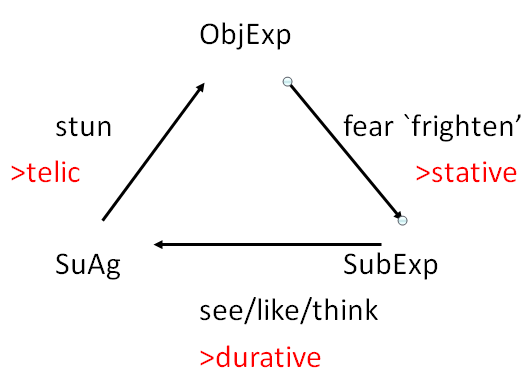 